РОССИЙСКАЯ ФЕДЕРАЦИЯТюменская областьЗАКОН ТЮМЕНСКОЙ ОБЛАСТИОБ ОБЕСПЕЧЕНИИ ДОСТУПА К ИНФОРМАЦИИ О ДЕЯТЕЛЬНОСТИГОСУДАРСТВЕННЫХ ОРГАНОВ ТЮМЕНСКОЙ ОБЛАСТИПринят областной Думой 17 декабря 2009 годаНастоящий Закон регулирует отдельные вопросы обеспечения доступа пользователей информацией к информации о деятельности государственных органов Тюменской области в пределах компетенции органов государственной власти субъекта Российской Федерации, установленной Федеральным законом от 09.02.2009 N 8-ФЗ "Об обеспечении доступа к информации о деятельности государственных органов и органов местного самоуправления" (далее - Федеральный закон).Статья 1. Основные понятия, используемые в настоящем ЗаконеОсновные понятия в настоящем Законе используются в тех же значениях, что и в Федеральном законе.Статья 2. Способы обеспечения доступа к информации о деятельности государственных органов Тюменской областиДоступ к информации о деятельности государственных органов Тюменской области может обеспечиваться способами, определенными Федеральным законом, а также другими способами, предусмотренными в отношении информации о деятельности Тюменской областной Думы нормативными правовыми актами Тюменской областной Думы, в отношении информации о деятельности иных государственных органов Тюменской области - нормативными правовыми актами Правительства Тюменской области.Статья 3. Организация доступа к информации о деятельности государственных органов Тюменской области, размещаемой в сети "Интернет"(в ред. Закона Тюменской области от 29.11.2022 N 70)1. Организация доступа к информации о деятельности государственных органов Тюменской области, размещаемой в сети "Интернет", осуществляется в соответствии с Федеральным законом.(в ред. Закона Тюменской области от 29.11.2022 N 70)1.1. Подведомственные организации по решению государственных органов Тюменской области, в ведении которых находятся такие организации, создают официальные сайты, за исключением случаев, предусмотренных федеральными законами.(часть 1.1 введена Законом Тюменской области от 29.11.2022 N 70)2. На официальном сайте Тюменской области может размещаться информация о деятельности органа местного самоуправления Тюменской области и подведомственной ему организации, которые не имеют возможности создать официальные сайты.(в ред. Закона Тюменской области от 29.11.2022 N 70)3. Требования к технологическим, программным и лингвистическим средствам обеспечения пользования официальными сайтами государственных органов Тюменской области и подведомственных им организаций устанавливаются:(в ред. Закона Тюменской области от 29.11.2022 N 70)1) в отношении официального сайта Тюменской областной Думы - Тюменской областной Думой;2) в отношении официальных сайтов исполнительных органов государственной власти Тюменской области - Правительством Тюменской области;3) в отношении официальных сайтов иных государственных органов Тюменской области - соответствующими государственными органами;4) в отношении официальных сайтов организаций, подведомственных государственным органам Тюменской области, - государственными органами, в ведении которых такие организации находятся.(п. 4 введен Законом Тюменской области от 29.11.2022 N 70)4. Государственные органы Тюменской области и подведомственные им организации обеспечивают условия доступности для инвалидов по зрению официальных сайтов государственных органов Тюменской области и подведомственных им организаций в порядке, установленном уполномоченным федеральным органом исполнительной власти.(часть 4 в ред. Закона Тюменской области от 29.11.2022 N 70)Статья 4. Порядок утверждения перечней информации о деятельности государственных органов Тюменской области, размещаемой на официальных сайтах(в ред. Закона Тюменской области от 29.11.2022 N 70)Перечень информации о деятельности Тюменской областной Думы утверждается Тюменской областной Думой, о деятельности органов исполнительной власти области - в порядке, устанавливаемом Правительством Тюменской области, о деятельности иных государственных органов Тюменской области - соответствующими государственными органами.Перечень информации о деятельности организаций, подведомственных государственным органам Тюменской области, размещаемой на их официальных сайтах, утверждается государственными органами Тюменской области, в ведении которых такие организации находятся.(часть вторая введена Законом Тюменской области от 29.11.2022 N 70)В порядке утверждения перечней информации о деятельности органов исполнительной власти области, устанавливаемом Правительством Тюменской области, при утверждении перечней Тюменской областной Думой и иными государственными органами Тюменской области определяются периодичность размещения информации на официальных сайтах, за исключением информации, размещаемой в форме открытых данных, сроки ее обновления, обеспечивающие своевременность реализации и защиты пользователями информацией своих прав и законных интересов, а также иные требования к размещению указанной информации.(в ред. Законов Тюменской области от 07.11.2014 N 83, от 29.11.2022 N 70)Статья 5. Ознакомление с информацией о деятельности государственных органов Тюменской области через библиотечные и архивные фондыОзнакомление пользователей информацией с информацией о деятельности государственных органов Тюменской области, находящейся в библиотечных и архивных фондах, осуществляется в порядке, установленном действующим законодательством.Статья 6. Контроль за обеспечением доступа к информации о деятельности государственных органов Тюменской областиКонтроль за обеспечением доступа к информации о деятельности государственных органов Тюменской области осуществляют руководители государственных органов Тюменской области в соответствии с Федеральным законом.Статья 7. Ответственность за нарушение права на доступ к информации о деятельности государственных органов Тюменской области и подведомственных им организаций(в ред. Закона Тюменской области от 29.11.2022 N 70)Должностные лица государственных органов Тюменской области и подведомственных им организаций, государственные гражданские служащие Тюменской области, работники указанных подведомственных организаций, виновные в нарушении права на доступ к информации о деятельности государственных органов Тюменской области и подведомственных им организаций, несут ответственность в соответствии с законодательством Российской Федерации.Статья 8. Вступление в силу настоящего ЗаконаНастоящий Закон вступает в силу с 1 января 2010 года.Губернатор Тюменской областиВ.В.ЯКУШЕВг. Тюмень29 декабря 2009 годаN 99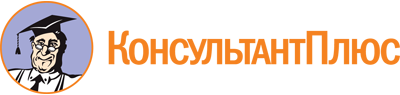 Закон Тюменской области от 29.12.2009 N 99
(ред. от 29.11.2022)
"Об обеспечении доступа к информации о деятельности государственных органов Тюменской области"
(принят Тюменской областной Думой 17.12.2009)Документ предоставлен КонсультантПлюс

www.consultant.ru

Дата сохранения: 30.06.2023
 29 декабря 2009 годаN 99Список изменяющих документов(в ред. Законов Тюменской области от 07.11.2014 N 83,от 08.12.2015 N 132, от 29.11.2022 N 70)